
SPISAK SUDSKIH TUMAČA ZA GRAD ADA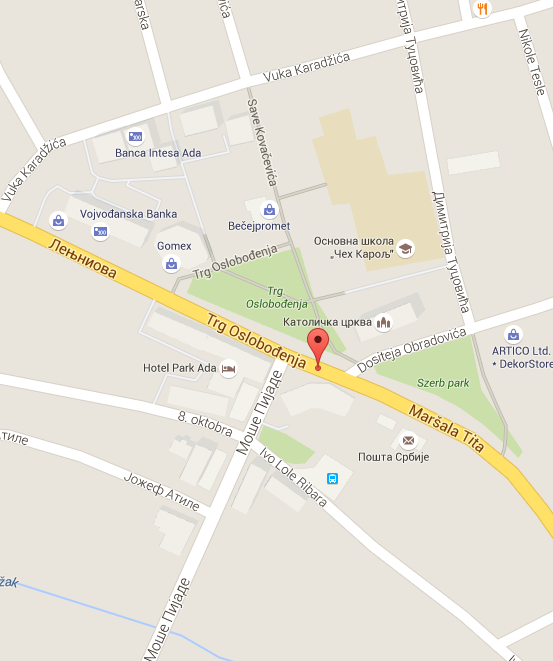 Sudski tumač za engleski jezik Ada
Sudski tumač za hebrejski jezik Ada
Sudski tumač za nemački jezik Ada
Sudski tumač za persijski jezik Ada
Sudski tumač za francuski jezik Ada
Sudski tumač za hrvatski jezik Ada
Sudski tumač za italijanski jezik Ada
Sudski tumač za japanski jezik Ada
Sudski tumač za ruski jezik Ada
Sudski tumač za latinski jezik Ada
Sudski tumač za norveški jezik Ada
Sudski tumač za mađarski jezik Ada
Sudski tumač za švedski jezik Ada
Sudski tumač za makedonski jezik Ada
Sudski tumač za španski jezik Ada
Sudski tumač za pakistanski jezik Ada
Sudski tumač za kineski jezik Ada
Sudski tumač za znakovni jezik AdaSudski tumač za bosanski jezik Ada
Sudski tumač za poljski jezik Ada
Sudski tumač za arapski jezik Ada
Sudski tumač za portugalski jezik Ada
Sudski tumač za albanski jezik Ada
Sudski tumač za romski jezik Ada
Sudski tumač za belgijski jezik Ada
Sudski tumač za rumunski jezik Ada
Sudski tumač za bugarski jezik Ada
Sudski tumač za slovački jezik Ada
Sudski tumač za češki jezik Ada
Sudski tumač za slovenački jezik Ada
Sudski tumač za danski jezik Ada
Sudski tumač za turski jezik Ada
Sudski tumač za finski jezik Ada
Sudski tumač za ukrajinski jezik Ada
Sudski tumač za grčki jezik Ada
Sudski tumač za holandski jezik Ada
Sudski tumač za korejski jezik Ada
Sudski tumač za estonski jezik AdaLokacijaTrg Oslobođenja bb, 24430 AdaInternetakademijaoxford.comTelefon069 4-5555-84Radno vreme8:00 AM – 4:00 PM
9:00 AM – 2:00 PM (Subotom)